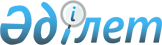 Об определении целевых групп и установлении дополнительного перечня лиц, относящихся к целевым группам, проживающих на территории Мамлютского района Северо-Казахстанской области, на 2013 год
					
			Утративший силу
			
			
		
					Постановление акимата Мамлютского района Северо-Казахстанской области от 5 декабря 2012 года N 473. Зарегистрировано Департаментом юстиции Северо-Казахстанской области 15 января 2013 года N 2060. Утратило силу (письмо акимата Мамлютского района Северо-Казахстанской области от 27 января 2014 года N 11.1.2-13/61)      Сноска. Утратило силу (письмо акимата Мамлютского района Северо-Казахстанской области от 27 января 2014 года N 11.1.2-13/61)

      Сноска. Преамбула в редакции постановления акимата Мамлютского района Северо-Казахстанской области от 21.10.2013 N 349       В соответствии с пунктом 2 статьи 5, подпунктом 2) статьи 7 Закона Республики Казахстан от 23 января 2001 года «О занятости населения», акимат Мамлютского района Северо-Казахстанской области ПОСТАНОВЛЯЕТ:



      1. Определить целевые группы, проживающих на территории Мамлютского района Северо-Казахстанской области, на 2013 год:

      1) малообеспеченные;

      2) молодежь в возрасте до двадцати одного года;

      3) воспитанники детских домов, дети-сироты и дети, оставшиеся без попечения родителей, в возрасте до двадцати трех лет;

      4) одинокие, многодетные родители, воспитывающие несовершеннолетних детей;

      5) граждане, имеющие на содержании лиц, которые в порядке, установленном законодательством Республики Казахстан, признаны нуждающимися в постоянном уходе, помощи или надзоре;

      6) лица предпенсионного возраста (за два года до выхода на пенсию по возрасту);

      7) инвалиды;

      8) лица, уволенные из рядов Вооруженных Сил Республики Казахстан;

      9) лица, освобожденные из мест лишения свободы и (или) принудительного лечения;

      10) оралманы;

      11) выпускники организаций высшего и послевузовского образования;

      12) лица, высвобожденные в связи с ликвидацией работодателя-юридического лица либо прекращением деятельности работодателя-физического лица, сокращением численности или штата работников;

      13) лица, состоящие на учете службы пробации уголовно-исполнительной инспекции.



      2. Установить дополнительный перечень лиц, проживающих на территории Мамлютского района Северо-Казахстанской области, относящихся к целевым группам населения на 2013 год: 

      1) молодежь в возрасте от двадцати одного года до двадцати девяти лет;

      2) лица из семей, где нет ни одного работающего;

      3) безработные лица, старше пятидесяти лет;

      4) лица, не занимающиеся трудовой деятельностью двенадцать и более месяцев.



      3. Контроль за исполнением настоящего постановления возложить на заместителя акима Мамлютского района Северо-Казахстанской области Бекшенова Е.М.



      4. Настоящее постановление вводится в действие по истечении десяти календарных дней после дня его первого официального опубликования.      Аким Мамлютского района

      Северо-Казахстанской области               К. Калиев
					© 2012. РГП на ПХВ «Институт законодательства и правовой информации Республики Казахстан» Министерства юстиции Республики Казахстан
				